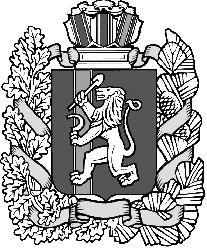 Дзержинский сельский Совет депутатовДзержинского района Красноярского краяРЕШЕНИЕ                                                       с. Дзержинское                                     28.04.2022                                                                                                    №10-77рО внесении изменений и дополнений в решение Дзержинского сельского Совета депутатов от 21.09.2007 года № 23-145р «Об утверждении Положения о премировании, единовременной выплате при предоставлении ежегодного оплачиваемого отпуска и выплате материальной помощи»В соответствии с Федеральным законом от 02.03.2007 № 25-ФЗ
«О муниципальной службе в Российской Федерации», Законом Красноярского края от 24.04.2008 №5-1565 «Об особенностях организации
и правового регулирования муниципальной службы в Красноярском крае», статьи 22 Устава сельсовета, Дзержинский сельский Совет депутатов РЕШИЛ:1. Внести в Решение Дзержинского сельского Совета депутатов от 21.09.2007 года № 23-145р «Об утверждении Положения о премировании, единовременной выплате при предоставлении ежегодного оплачиваемого отпуска и выплате материальной помощи», следующие изменения:1.1. Исключить из  Положения пункт 2.5.1. следующего содержания:«2.5.1. К премированию по итогам работы за месяц в размере 10 процентов от заработной платы не представляются муниципальным служащим, находящиеся на муниципальной службе менее трех месяцев».  2. Опубликовать настоящее решение  газете «Дзержинец».3. Решение вступает в силу в день, следующий за днем его официального опубликования и применяется к правоотношениям с 01.01.2022 года. Председатель сельского   Совета депутатов                                                                            Ю.Л. Самусева Глава  сельсовета                                                                                  А.И. Сонич